OŠ ANTE KOVAČIĆAGORIČKI TRG 310299 MARIJA GORICAKONTAKT URED: 01-3396-987, 01-3392-936RAČUNOVODSTVO: 01-5624-883EMAIL: ured@os-akovacica-mgorica.skole.hr,                os.ante.kovacica@gmail.com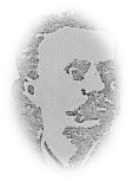 KLASA: 130-04/18-01/6URBROJ: 238/19-120-18-2Marija Gorica, 13. 11. 2018.JAVNI POZIVza organizaciju višednevne izvanučioničke nastave „Škola u prirodi“ za učenike četvrtog (4.) razreda OŠ Ante Kovačića, OŠ Luka i OŠ Pavla ŠtoosaNa temelju Statuta, Godišnjeg plana i programa rada Škole za školsku godinu 2018./19., Školskog kurikuluma za školsku godinu 2018./19. te Pravilnika o izvođenju izleta, ekskurzija i drugih odgojno-obrazovnih aktivnosti izvan škole („Narodne novine“ br. 67./14., 81./15.) ravnateljica OŠ Ante Kovačića, ravnateljica  OŠ Luka i ravnatelj OŠ Pavla Štoosa upućuju javni poziv za organizaciju višednevne izvanučioničke nastave „Škola u prirodi“ za učenike četvrtog (4.) razreda.Pozivaju se turističke agencije i prijevoznici koji posluju u skladu s propisima koji uređuju promet i pružanje usluga u turizmu da dostave svoje ponude prema uvjetima propisanim člankom 13. Pravilnika o izvođenju izleta i ekskurzija.Javni poziv je objavljen na mrežnim stranicama Škola na priloženom obrascu.Ponuditelj je obvezan dostaviti ponude do roka naznačenog na obrascu u zatvorenoj omotnici s naznakom „Javni poziv-ne otvaraj“ i brojem ponude nositelja na adresu NOSITELJA JAVNOG POZIVA: Osnovna škola Ante Kovačića, Gorički trg 3, 10299 Marija Gorica.Ponude će razmatrati Zajedničko Povjerenstvo.Rezultati odabira ponuda objavljuju se na internetskim stranicama školskih ustanova.ravnateljica OŠ Ante KovačićaJasna Horvat Ravnateljica OŠ Luka:Jasminka Ferek Ravnatelj OŠ Pavla Štoosa:Ante Vukelić